Вы все время беспокоитесь. Беспокойство — это как кресло-качалка, которое лихорадочно движется, но никуда не едет. Вы просто не в состоянии управлять своими действиями. Расслабьтесь и сконцентрируйтесь. Вы хотите держать все под контролем.Иногда люди думают, что способны контролировать абсолютно все. Любой их план должен немедленно осуществляться. Реальность же такова, что мы не имеем возможности контролировать ничего, кроме себя. Смиритесь с этим, и вы сможете наслаждаться происходящим, не стараясь постоянно совершать невозможное.Вы обижаетесь.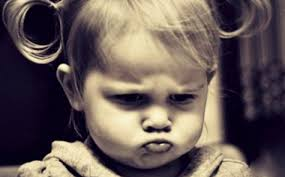 Вы вредите только себе, накапливая отрицательную энергию. Отпустите ситуацию — это пойдет вам на пользу. Поймите, ваш обидчик, скорее всего, наслаждается жизнью и вообще о вас не думает, в то время, как вы тратите свои драгоценные часы на то, чтобы мысленно посылать ему лучи мести. Вы думаете, что все должны играть по вашим правилам. Мир понятия не имеет о ваших правилах. Ни один другой человек не получил ваш меморандум о том, как надо жить, относиться к вам, делать свою работу и выстраивать отношения. Люди часто злятся на то, что кто-то никак не хочет соответствовать их внутренним идеалам. И, естественно, решение непосильной задачи — заставить всех жить по своей мерке — приносит много разочарований. Не вешайте на мир своих ожиданий и он перестанет Вас разочаровывать.Вы сравниваете себя с другими.Мы все играем в эту игру — берем какую-то крохотную часть жизни другого человека и сравниваем со своей. Если вы никак не можете отказаться от сравнения, направьте его внутрь себя: Вы сегодня стали лучше, чем были вчера?!Вы — «стакан, который наполовину пуст».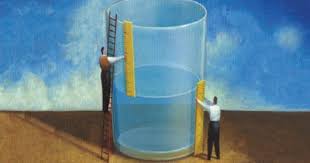 Если Вы пессимист, то замечаете только плохое в вашей жизни. Попробуйте сосредоточиться на лучших качествах людей и на том хорошем, что есть вокруг. Чем больше вы будете видеть солнечного света, тем меньше теней вы станете замечать. Пусть Ваш стакан станет  «наполовину заполнен». Вы окружены несчастливыми людьми. Вы – это сумма пяти человек, с которыми Вы проводите больше всего времени. Если ваши друзья являются постоянным источником негатива, то настал час  стать самому позитивным!